Body Blast Bootcamp with Kara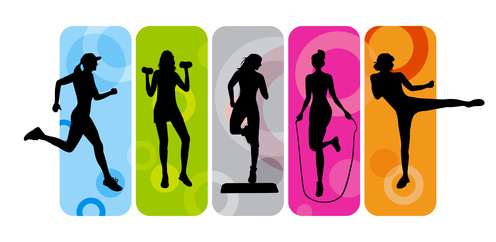 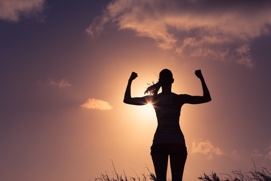 All Fitness Levels Welcome!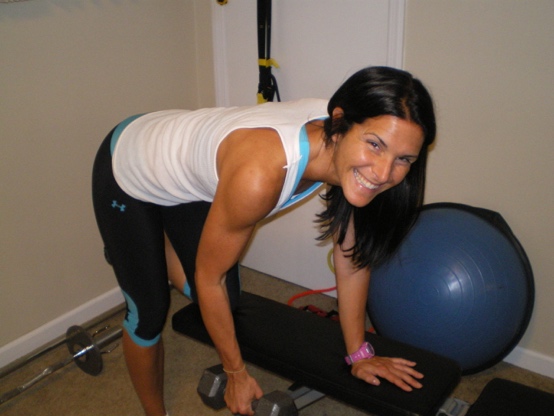 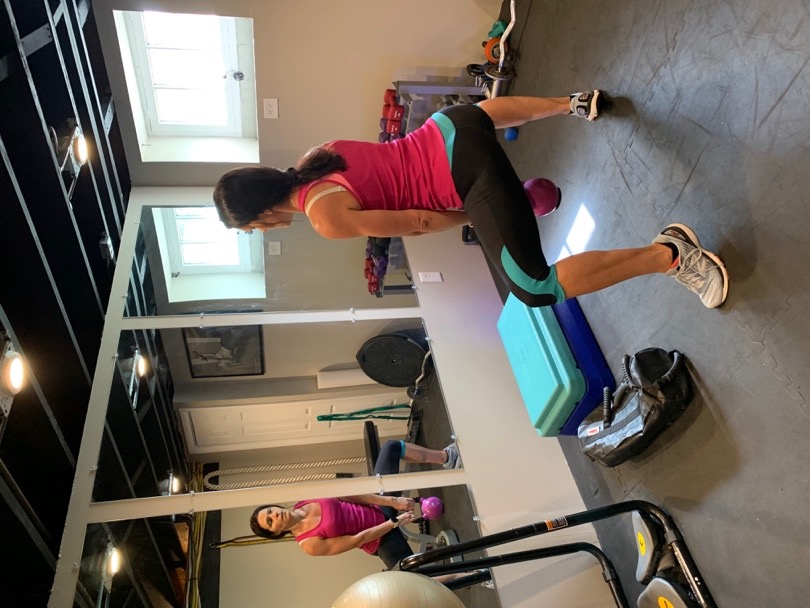 Location: 333 Short Drive, Mountainside, NJGiven By: Kara Fleming – Certified Personal Trainer                                                 & Group Fitness InstructorWhen: Friday mornings beginning at 9:00 am (arrive 5 minutes early)Fee: $20 per session                 Why Choose Bootcamp? High Caloric Burn during and after workoutCardio & Strength workout in one Cost EffectiveGroup Atmosphere is fun and motivatingYou will feel great and have more energy for the rest of the day! 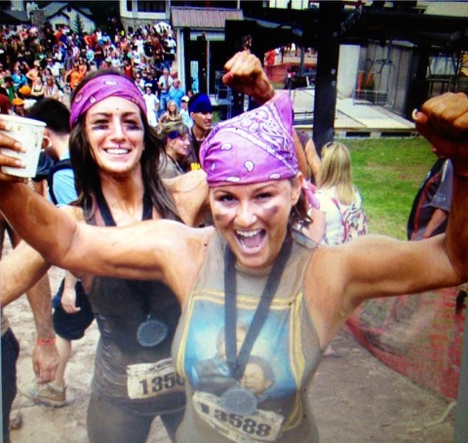 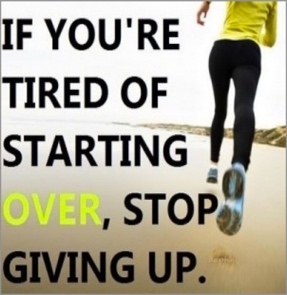 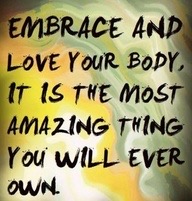 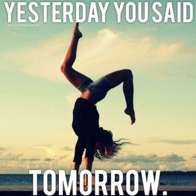 